СЛУЖБЕНИ ЛИСТ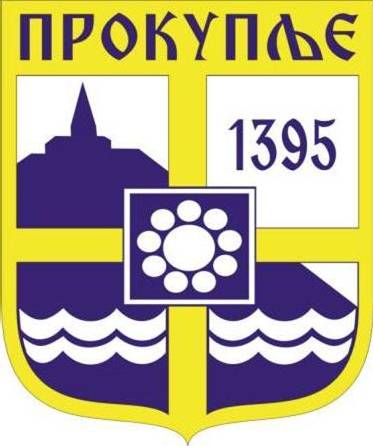 ГРАДА ПРОКУПЉА1На основу члана 10. став 4. Правилника о начину, поступку и критеријумима за доделу средстава црквама и верским заједницама из буџета града Прокупља ( „Службени лист града Прокупља“бр.43/2021) и Записника Комисије за спровеђење Јавног конкурса за финансирање и суфинансирање програма или пројеката цркава и верских заједница бр.400-81/2022 од 18.02.2022.године, а по објављеном Kонкурсу за финансирање и суфинансирање програма или пројеката цркава и верских заједница, Градско веће Града Прокупља на седници одржаној дана 24.02.2022.године доносиО Д Л У К У О ИЗБОРУ ПРОГРАМА ЦРКАВА И ВЕРСКИХ ЗАЈЕДНИЦА КОЈИ ЋЕ СЕ ФИНАНСИРАТИ ИЗ БУЏЕТА ГРАДА ПРОКУПЉА У 2022.ГОДИНИЧлан 1.	 Из буџета Града Прокупља у 2022.години, финансираће се пројекти цркава и верских заједница приказани у табеларном прегледу и то:Члан 2.	На основу овe Одлуке градоначелник града Прокупља закључиће Уговор о реализацији пројектних активности између Града Прокупља и спроводиоца пројеката из члана 1. у коме ће се прецизирати права и обавезе уговорних страна.Члан 3.	Налаже се Градској управи града Прокупља – Одељењу за привреду и финансије, да пре потписивања уговора из члана 2. ове Одлуке, обезбеди у буџету Града Прокупља додатних 600.000,00 динара за реализацију предметних пројеката.Члан 4.Ова Одлука ће се објавити у „Службеном листу Града Прокупља“Члан 5.Овa Одлука ступа на снагу даном доношења.Решење доставити: Градској управи града Прокупља, Одељењу за привреду и финансије, Одељењу за друштвене деланости и архивиБрој: 06-18/2022-02У Прокупљу 24.02.2022.годинеГРАДСКО ВЕЋЕ ГРАДА ПРОКУПЉА                                                                                 ПРЕДСЕДНИК ГРАДСКОГ ВЕЋА                                                                                           Милан Аранђеловић с.р.С а д р ж а ј1.Одлука о избору програма Цркава и верских заједница који ће се финансирати из буџета града Прокупља у 2022.години.......................................................................................................................1-2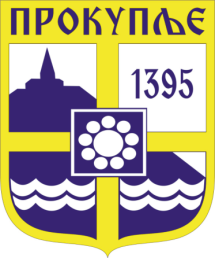  Издавач: Скупштина Грaда  Прокупља Лист уредио: Ивана Обрадовић Главни и одговорни уредник: Секретар Скупштине Града Прокупља  Александра ВукићевићГОДИНА XIVБрој 8Прокупље24. Фебруар2022.Лист излази према потребиГодишња претплата: 1.000 дин.Цена овог броја износи: 40 дин.Рок за рекламацију: 10 данаБројИме Цркве или верске организације, назив пројектаПредлог о  расподели средстава1.СПЦ-Црквена општина Прокупље, Изградња храма Светог Ђорђа у Прокупљу4.000.0002.СПЦ – Црквена општина Велика Плана, Радови на санацији цркве Светог Германа у Рељинцу300.0003.СПЦ – Црквена општина Балиновац, Уградња соларних панела – Храм Светог Архангела Михаила250.0004.СПЦ – Црквена општина Прокупље, Изградња храма Св. Романа Ђунишког – Горња Стражава250.0005.СПЦ – Црквена општина Прокупље, Изградња храма преподобне матере Параскеве – Доња Трнава200.0006.СПЦ – Црквена општина Велика Плана, Изградња храма Св. Апостола Петра и Павла у Булатовцу150.0007.СПЦ – Црквена општина Конџељ, Изградња храма покрова пресвете богорадице - Товрљане150.0008.СПЦ – Црквена општина Велика Плана, Фрескопис Цркве Свете Петке - Прекопуце150.0009.СПЦ – Црквена општина Конџељ, Санација храма преображења господњег - Арбанашка150.000УКУПНО5.600.000